Об утверждении   Положения обучетной политике Министерствафинансов Республики Татарстан            Во исполнение Федерального закона от 6 декабря 2011 года № 402-ФЗ «О бухгалтерском учете» и приказов Министерства финансов Российской Федерации от 1 декабря 2010 г. № 157н «Об утверждении Единого плана счетов бухгалтерского учета для органов государственной власти (государственных органов), органов местного самоуправления, органов управления государственными внебюджетными фондами, государственных академий наук, государственных (муниципальных) учреждений и Инструкции по его применению», от 6 декабря 2010 г. № 162н «Об утверждении Плана счетов бюджетного учета и Инструкции по его применению» и от 30 декабря 2017 г. № 274н «Об утверждении федерального стандарта бухгалтерского учета для организаций государственного сектора «Учетная политика, оценочное значение и ошибки» в целях формирования полной и достоверной информации о деятельности Министерства финансов Республики Татарстан и его имущественном положении, правильности исчисления налогов, а также в целях соблюдения единой методики отражения в бюджетном учете и отчетности отдельных хозяйственных операций и оценки имущества приказываю:1. Утвердить   Положение об учетной политике Министерства финансов Республики Татарстан для целей организации и ведения бюджетного учета по осуществлению функций главного распорядителя и получателя  средств  бюджета Республики Татарстан согласно   Приложению № 1 к настоящему приказу и ввести в его действие с 1 января 2019 года.2. Признать утратившими силу с 1 января 2019 года следующие приказы Министерства финансов Республики Татарстан:от 09.01.2013 № 09-02 «Об утверждении Положение об учетной политике Министерства финансов Республики Татарстан»;от 27.11.2015 № 09-128 «О внесении изменений в Положение об  учетной политике  Министерство финансов Республики Татарстан»;от 27.12.2016 № 09-155 «О внесении изменений в Положение об  учетной политике  Министерство финансов Республики Татарстан»;от 29.12.2017 № 09-146 «О внесении изменений в Положение об  учетной политике  Министерство финансов Республики Татарстан».3. Контроль за исполнением настоящего приказа возложить на заместителя министра А.Л.Анфимову.Министр                                                                                          Р.Р. ГайзатуллинМИНИСТЕРСТВО  ФИНАНСОВРЕСПУБЛИКИ  ТАТАРСТАН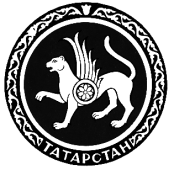 ТАТАРСТАН РЕСПУБЛИКАСЫФИНАНС  МИНИСТРЛЫГЫПРИКАЗБОЕРЫКБОЕРЫК19.12.2018г. Казань№09-140